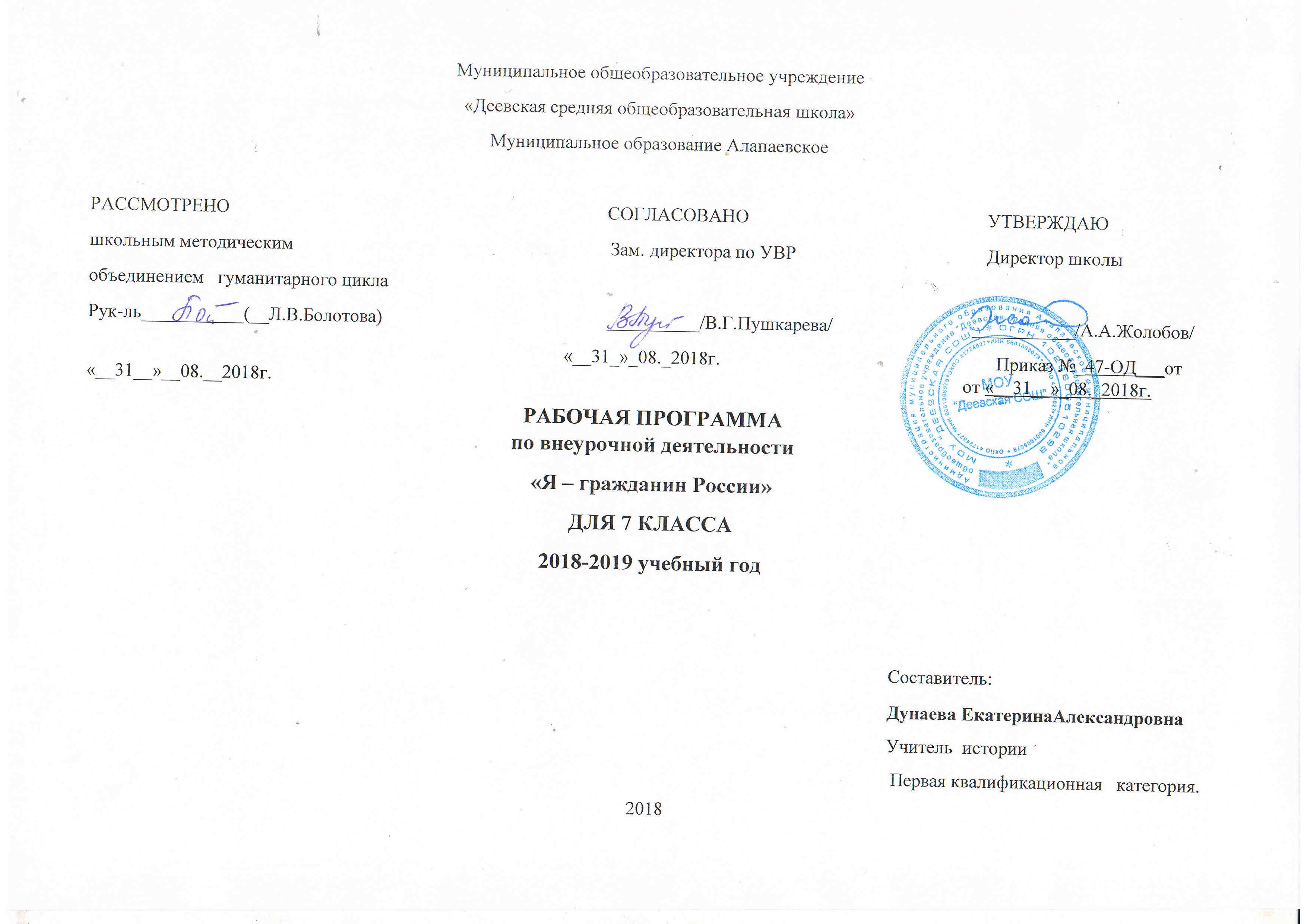 Рабочая программа внеурочной деятельности«Я гражданин »на 2018-2019 учебный год  7 классПрограмма разработана на основе Примерных программ внеурочной деятельности начального и основного образования. (М.: Просвещение, 2011), Григорьев Д.В., Степанов П.В. Внеурочная деятельность школьников. Методический конструктор. (М.: Просвещение, 2011), в соответствии с Концепцией гражданско-патриотического воспитания граждан Российской Федерации и с учетом государственной программы "Патриотическое воспитание граждан Российской Федерации "ПОЯСНИТЕЛЬНАЯ ЗАПИСКА  В Концепции сформулирована высшая цель образования – высоконравственный, творческий, компетентный гражданин России, принимающий судьбу Отечества как свою личную, осознающий ответственность за настоящее и будущее своей страны, укорененный в духовных и культурных традициях российского народа.На основе национального воспитательного идеала формулируется основная педагогическая цель – воспитание нравственного, ответственного, инициативного и компетентного гражданина России.  Воспитание гражданина страны - одно из главных условий национального возрождения. Функционально грамотный гражданин - это человек, любящий Родину, умеющий реагировать на изменения в обществе, защищать свое человеческое право. Понятие ГРАЖДАНСТВЕННОСТЬ предполагает освоение и реализацию ребенком своих прав и обязанностей по отношению к себе самому, своей семье, коллективу, к родному краю, Отечеству, планете Земля. Это проблемы не только философские, социальные, экономические, но и педагогические. Важно воспитать деятельного гражданина своей Родины, а не стороннего наблюдателя. Формируя гражданина, мы, прежде всего, должны видеть в нем человека. Поэтому гражданин с педагогической точки зрения - это самобытная индивидуальность, личность, обладающая единством духовно-нравственного и правового долга.Программа “Я – гражданин России” составлена на основе  Концепции духовно-нравственного воспитания российских школьников, с учетом «Требований к результатам освоения основной образовательной программы среднего общего образования», установленных Стандартом второго поколения и основной образовательной программы образовательного учреждения.           Программа направлена на системный подход к формированию гражданской позиции школьника, создание условий для его самопознания и самовоспитания. При этом важно использовать педагогический потенциал социального окружения, помочь учащимся освоить общественно-исторический опыт путём вхождения в социальную среду, выработать свой индивидуальный опыт жизнедеятельности.           Данная программа представляет собой определенную систему содержания, форм, методов и приемов педагогических воздействий, опирается на принципы индивидуализации,   взаимодействия личности и коллектива, развивающего воспитания и единства образовательной и воспитательной среды.             Программа “Я – гражданин России”  предполагает формирование патриотических чувств и сознание на основе исторических ценностей и роли России в судьбах мира, развитие чувства гордости за свою страну; воспитание личности гражданина – патриота России, способного встать на защиту интересов страны; формирование комплекса нормативного, правового и организационно-методического обеспечения функционирования системы патриотического воспитания. Любовь к Родине, патриотические чувства формируются у детей постепенно, в процессе накопления знаний и представлений об окружающем мире, об истории и традициях русского народа, о жизни страны, о труде людей и о родной природе. Любовь к Родине формируется через понятия «малая Родина», через осознание роли семьи как ячейки общества.Цель программы: создание условий для  формирования личности гражданина и патриота России с присущими ему ценностями, взглядами, ориентациями, установками, мотивами деятельности и поведения; совершенствование системы патриотического воспитания, формирование у учащихся гражданственности и патриотизма как качеств конкурентоспособной личности, воспитание любви к Отечеству, духовности, нравственности на основе общечеловеческих ценностей. Задачи:- создавать условия для эффективного гражданского и патриотического воспитания школьников;- формировать эффективную работу по  патриотическому воспитанию, обеспечивающей оптимальные условия развития у каждого ученика верности Отечеству, готовности приносить пользу обществу и государству;- утверждать в сознании и чувствах воспитанников гражданских и патриотических ценностей, взглядов и убеждений, воспитание уважения к культурному и историческому прошлому России, к традициям родного края;- развивать системы гражданского и патриотического воспитания через интеграцию урочной и внеурочной деятельности, обновление содержания образования, переноса акцента с обучения на воспитание в процессе образования;- формировать у учащихся понимание ценности семьи, ее значимость в жизни каждого человека, в жизни всей страны;- воспитывать уважительного отношения к героическому прошлому Родины, ее истории, традициям- повышать качества патриотического воспитания через организаторскую и пропагандистскую деятельность с целью дальнейшего развития патриотизма как стержневой духовной составляющей гражданина России.        Формы организации внеурочной деятельностиФорма организации работы по программе в основном – коллективная, а также используется групповая и индивидуальная формы работы.БеседыКлассный час  СообщенияВстречи с интересными людьмиПросмотр и обсуждение видеоматериала  ЭкскурсииПоездки, походы по историческим и памятным местам Практические занятияКоллективные творческие делаСоревнованияПоказательные выступленияПраздникиВикториныИнтеллектуально-познавательные игрыТрудовые делаТренингиНаблюдение учащихся за событиями в городе, странеОбсуждение, обыгрывание проблемных ситуацийЗаочные путешествияАкции благотворительности, милосердияТворческие проекты, презентацииПроведение выставок семейного художественного творчестваСюжетно - ролевые игры гражданского и историко-патриотического содержания  (урочная, внеурочная, внешкольная)Место проведения: школа, семья, учреждения дополнительного образования.   Время проведения:  вторая половина учебного дня Программа “Я – гражданин ” реализуется с 7 класса. Она включает  шесть  направлений, связанных между собой логикой формирования подлинного гражданина России.1. “Я и я” – формирование гражданского отношения к себе.Задачи:-формировать правосознание и воспитывать гражданскую ответственность;- формировать сознательное отношение к своему здоровью и здоровому образу жизни;- воспитывать у детей понимание сущности сознательной дисциплины и культуры поведения, ответственности и исполнительности, точности при соблюдении правил поведения в школе, дома, в общественных местах;- формировать потребность к самообразованию, воспитанию своих морально-волевых качеств.Предполагаемый результат деятельности:высокий уровень самосознания, самодисциплины, понимание учащимися ценности человеческой жизни, здоровья, справедливости, бескорыстия, уважения человеческого достоинства, милосердия, доброжелательности, способности к сопереживанию.2. “Я и семья” – формирование гражданского отношения к своей семье.Задачи:-формировать уважение к членам семьи;-воспитывать семьянина, любящего своих родителей;-формировать у детей понимание сущности основных социальных ролей: дочери, сына, мужа, жены.Предполагаемый результат деятельности:-сформировано представление о том, что настоящий мужчина обладает умом, решительностью, смелостью, благородством;- сформировано представление о том, что настоящая женщина отличается добротой, вниманием к людям, любовью к детям, умением прощать;-сформировано представление о том, что настоящий сын и дочь берегут покой членов семьи, готовы помочь старшим в работе по дому, не создают конфликтов, умеют держать данное слово, заботятся о своей семье.3. “Я и культура” – формирование отношения к искусству.Задачи:-воспитывать у школьников чувство прекрасного, развивать их творческое мышление, художественные способности, формировать эстетические вкусы, идеалы; формировать понимание значимости искусства в жизни каждого гражданинаПредполагаемый результат деятельности:умение видеть прекрасное в окружающей жизни, занятие детей одним из видов искусства в кружках художественного цикла, участие в художественной самодеятельности.4. “Я и школа” – формирование гражданского отношения к школе.Задачи:- формировать у детей осознание принадлежности к школьному коллективу, стремление к сочетанию личных и общественных интересов, к созданию атмосферы подлинного товарищества и дружбы в коллективе;- воспитывать сознательное отношение к учебе, развивать познавательную активность, формировать готовность школьников к сознательному выбору профессии;- воспитывать сознательную дисциплину и культуру поведения;- вырабатывать потребность учащихся в постоянном пополнении своих знаний, в укреплении своего здоровья;- воспитывать сознательную готовность выполнять Устав школы.Предполагаемый результат деятельности:осознание учеником роли знаний в жизни человека, овладение этикой взаимоотношений «ученик – учитель», «ученик - ученик», выполнение распорядка работы школы ивозложенных на учащегося обязанностей, умение пользоваться правами ученика, выполнение роли хозяина в школе, поддерживающего обстановку доброжелательности и радости общения, уважения друг к другу.5. “Я и мое Отечество” – формирование гражданского отношения к Отечеству.Задачи:- развивать общественную активность обучающихся, воспитывать в них сознательное отношение к народному достоянию, верность к боевым и трудовым традициям старшего поколения, преданность к Отчизне, готовность к защите ее свободы и независимости;- воспитывать политическую культуру, чувство ответственности и гордости за свою страну.Предполагаемый результат деятельности:убежденность обучающихся в том, что настоящий гражданин любит и гордится своей Родиной, изучает ее историко-культурное, духовное наследие, верен своему гражданскому долгу и готов к защите Отечества.6. “Я и планета” – формирование гражданского отношения к планете Земля.Задачи:- воспитывать понимание взаимосвязей между человеком, обществом, и природой;- формировать эстетическое отношение детей к окружающей среде и труду как источнику радости и творчества людей.Предполагаемый результат деятельности:обучающиеся должны серьезно задуматься над своим существованием на планете Земля и над тем, как ее сохранить. Настоящий гражданин любит и бережет природу, занимает активную позицию в борьбе за сохранение мира на Земле.ПЛАНИРУЕМЫЕ РЕЗУЛЬТАТЫЦенностные установки и планируемые результатыЦенностные установки:  любовь к России, к своему народу,  к своей малой родине, закон и правопорядок, свобода и ответственность, доверие к людям,  долг перед старшим поколением, семьей, почитание родителей, забота о старших и младших, справедливость, милосердие, честь, достоинство, толерантность; родная земля, заповедная природа, планета Земля; красота, гармония, духовный мир человека, эстетическое развитие, художественное творчество.         Планируемые результаты:  Сформировано ценностное отношение к России, своему народу, краю, государственной символике, законам РФ, старшему поколению, к природе.  Учащиеся имеют знания о значимых страницах истории страны, о примерах исполнения гражданского и патриотического долга, о традициях и культурном достоянии своего края, о моральных нормах и правилах поведения, об этических нормах взаимоотношений в семье, между поколениями, знают традиции своей семьи и образовательного учреждения, бережно относятся к ним.  Учащиеся обладают опытом ролевого взаимодействия и реализации гражданской, патриотической позиции, опытом взаимодействия с людьми разного возраста,  неравнодушны к жизненным проблемам других людей, умеют сочувствовать человеку, находящемуся в трудной ситуации, видеть красоту в окружающем мире, в поведении, поступках людей.  Школьники обладают начальными представлениями о правах и обязанностях человека, гражданина, семьянина, товарища, эстетического отношения к окружающему миру и самому себе. В результате реализации программы ожидается:развитие творческих способностей;осознание ответственности за судьбу страны, формирование гордости за сопричастность к деяниям предыдущих поколений;способность к самореализации в пространстве российского государства, формирование активной жизненной позиции; знание и соблюдение норм правового государства;осознание обучающимися высших ценностей, идеалов, ориентиров, способность руководствоваться ими в практической деятельности.Конечным результатом реализации программы должна стать активная гражданская позиция и патриотическое сознание обучающихся, как основа личности гражданина России. Описание личных качеств ученика в результате реализации программы:доброжелательный;порядочный;самодисциплинированный;уверенный;терпимый (толерантный);самостоятельный;ответственный;целеустремленный (особенно к знаниям);внимательный к сверстникам;аккуратный;уважительный;любящий;интеллектуальный;здоровый;общительный;любознательный;сопереживающий;воспитанный;трудолюбивый;открытый;активный;коммуникабельный;социально зрелый и др.В целом это самоактуализированная личность ученика с раскрытым личностным потенциалом.Организация работы по программе “Я – гражданин России” в 7 классе рассчитана на 1 час в неделю.7 класс «Я – гражданин» - 35ч1.“Я и я”(4ч) – формирование гражданского отношения к себе.Мое здоровье. Мои жизненные ценности. Мои права и обязанности. Правила дорожного движения.Хочу и надо. Тест «Познай себя». Проявление доброты. «Можно» и «нельзя» в жизни. Мир моих интересов. Создание портфолио.Конкурсы на лучшее письмо. Диагностика.2.“Я и семья”(4ч) – формирование гражданского отношения к своей семье.Разговор о маме.  День пожилого человека.Конкурс «Юные хозяюшки». Мои семейные обязанности.3.“Я и культура”(8ч) – формирование отношения к искусству. Календарно-обрядовые праздники Руси. 200-летие М.Ю.Лермонтова. Как встречают Новый год в разных странах.Масленица. Светлый праздник Пасхи. Неделя православной книги. Год кино  в России. 250-летие основания Эрмитажа.4.“Я и школа”(5ч) – формирование гражданского отношения к школе. Праздник «Посвящение в пятиклассники». Мой школьный дом. Правила поведения в школе. Законы жизни в классе. Зачем нужно учиться в школе.Конкурсы рисунков, сочинений. Диагностика..5.“Я и мое Отечество”(10ч) – формирование гражданского отношения к Отечеству.Мы против террора. Моя малая Родина. Вхождение Крыма и Севастополя в РФ. 100-летие Первой мировой войны. Битва под Москвой.  О подвигах детей в военное время. Города – герои. День космонавтики. Русские ученые. 70-летие Победы в ВОВ.Конкурсы сочинений, стихов. Мини – проекты, презентации6.“Я и планета”(4ч) – формирование гражданского отношения к планете Земля.Фестиваль стран мира. Международный день Земли. Час Земли.Знатоки природы. Трудовой десантМатериально-технические ресурсы:• фото_, видео_ и мультимедиааппаратура (фотоаппараты, видеокамеры, телевизоры, CD и DVD записывающие и проигрывающие устройства,  мультимедиапроекторы с экранами);• компьютерная и вычислительная техника, программное обеспечение (компьютеры, сканеры, принтеры, и др.).Большие возможности для реализации программы создают интересы учащихся, родителей, школьных учителей и др